Complete this form and upload it into the Plan of Study – Part I available in your Grad Rebel Gateway student portal. Once submitted, the form will route electronically for signatures. Upon approval by the Graduate College, a final copy of the form will be emailed to your Rebelmail account.Refer to the 2020-21 Graduate Catalog for degree requirements:https://catalog.unlv.edu/preview_program.php?catoid=31&poid=9381Students are eligible to receive an MA degree after completing 6 credits of PSY 769 - Thesis and the requirements above.​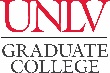 PLAN OF STUDY - Part IIDOCTOR OF PHILOSOPHY – PSYCHOLOGYPost-Bachelor's - Clinical Psychology Track2020-21CatalogCOURSE REQUIREMENTSClinical Foundation Courses - 21 CreditsClinical Foundation Courses - 21 CreditsClinical Foundation Courses - 21 CreditsClinical Foundation Courses - 21 CreditsClinical Foundation Courses - 21 CreditsClinical Foundation Courses - 21 CreditsClinical Foundation Courses - 21 CreditsClinical Foundation Courses - 21 CreditsCOURSE(Prefix & #)CREDITSGRADE (if completed)TERM(Taken/anticipated)SUBSTITUTION/TRANSFER (if applicable)SUBSTITUTION/TRANSFER (if applicable)SUBSTITUTION/TRANSFER (if applicable)SUBSTITUTION/TRANSFER (if applicable)COURSE(Prefix & #)CREDITSGRADE (if completed)TERM(Taken/anticipated)COURSECREDITSGRADEINSTITUTIONPSY 723PSY 724PSY 725PSY 726PSY 736PSY 750PSY 755Research Methods, Statistics, and Psychometric Courses - 12 CreditsResearch Methods, Statistics, and Psychometric Courses - 12 CreditsResearch Methods, Statistics, and Psychometric Courses - 12 CreditsResearch Methods, Statistics, and Psychometric Courses - 12 CreditsResearch Methods, Statistics, and Psychometric Courses - 12 CreditsResearch Methods, Statistics, and Psychometric Courses - 12 CreditsResearch Methods, Statistics, and Psychometric Courses - 12 CreditsResearch Methods, Statistics, and Psychometric Courses - 12 CreditsCOURSE(Prefix & #)CREDITSGRADE (if completed)TERM(Taken/anticipated)SUBSTITUTION/TRANSFER (if applicable)SUBSTITUTION/TRANSFER (if applicable)SUBSTITUTION/TRANSFER (if applicable)SUBSTITUTION/TRANSFER (if applicable)COURSE(Prefix & #)CREDITSGRADE (if completed)TERM(Taken/anticipated)COURSECREDITSGRADEINSTITUTIONPSY 707PSY 708PSY 709PSY 712Practicum - 6 CreditsPracticum - 6 CreditsPracticum - 6 CreditsPracticum - 6 CreditsPracticum - 6 CreditsPracticum - 6 CreditsPracticum - 6 CreditsPracticum - 6 CreditsCOURSE(Prefix & #)CREDITSGRADE (if completed)TERM(Taken/anticipated)SUBSTITUTION/TRANSFER (if applicable)SUBSTITUTION/TRANSFER (if applicable)SUBSTITUTION/TRANSFER (if applicable)SUBSTITUTION/TRANSFER (if applicable)COURSE(Prefix & #)CREDITSGRADE (if completed)TERM(Taken/anticipated)COURSECREDITSGRADEINSTITUTIONPSY 767Elective Courses - 3 CreditsComplete 3 credits of a 700 level psychology course (except PSY 767: Practicum; PSY 769: Thesis; PSY 770: Dissertation; or PSY 771: Professional Internship). No more than six elective credits toward the MA and PhD degree may be fulfilled with PSY 766: Independent Study, PSY 768: Independent Research or a combination of the two. 700-level courses offered by other departments may fulfill the elective requirement with approval.Elective Courses - 3 CreditsComplete 3 credits of a 700 level psychology course (except PSY 767: Practicum; PSY 769: Thesis; PSY 770: Dissertation; or PSY 771: Professional Internship). No more than six elective credits toward the MA and PhD degree may be fulfilled with PSY 766: Independent Study, PSY 768: Independent Research or a combination of the two. 700-level courses offered by other departments may fulfill the elective requirement with approval.Elective Courses - 3 CreditsComplete 3 credits of a 700 level psychology course (except PSY 767: Practicum; PSY 769: Thesis; PSY 770: Dissertation; or PSY 771: Professional Internship). No more than six elective credits toward the MA and PhD degree may be fulfilled with PSY 766: Independent Study, PSY 768: Independent Research or a combination of the two. 700-level courses offered by other departments may fulfill the elective requirement with approval.Elective Courses - 3 CreditsComplete 3 credits of a 700 level psychology course (except PSY 767: Practicum; PSY 769: Thesis; PSY 770: Dissertation; or PSY 771: Professional Internship). No more than six elective credits toward the MA and PhD degree may be fulfilled with PSY 766: Independent Study, PSY 768: Independent Research or a combination of the two. 700-level courses offered by other departments may fulfill the elective requirement with approval.Elective Courses - 3 CreditsComplete 3 credits of a 700 level psychology course (except PSY 767: Practicum; PSY 769: Thesis; PSY 770: Dissertation; or PSY 771: Professional Internship). No more than six elective credits toward the MA and PhD degree may be fulfilled with PSY 766: Independent Study, PSY 768: Independent Research or a combination of the two. 700-level courses offered by other departments may fulfill the elective requirement with approval.Elective Courses - 3 CreditsComplete 3 credits of a 700 level psychology course (except PSY 767: Practicum; PSY 769: Thesis; PSY 770: Dissertation; or PSY 771: Professional Internship). No more than six elective credits toward the MA and PhD degree may be fulfilled with PSY 766: Independent Study, PSY 768: Independent Research or a combination of the two. 700-level courses offered by other departments may fulfill the elective requirement with approval.Elective Courses - 3 CreditsComplete 3 credits of a 700 level psychology course (except PSY 767: Practicum; PSY 769: Thesis; PSY 770: Dissertation; or PSY 771: Professional Internship). No more than six elective credits toward the MA and PhD degree may be fulfilled with PSY 766: Independent Study, PSY 768: Independent Research or a combination of the two. 700-level courses offered by other departments may fulfill the elective requirement with approval.Elective Courses - 3 CreditsComplete 3 credits of a 700 level psychology course (except PSY 767: Practicum; PSY 769: Thesis; PSY 770: Dissertation; or PSY 771: Professional Internship). No more than six elective credits toward the MA and PhD degree may be fulfilled with PSY 766: Independent Study, PSY 768: Independent Research or a combination of the two. 700-level courses offered by other departments may fulfill the elective requirement with approval.COURSE(Prefix & #)CREDITSGRADE (if completed)TERM(Taken/anticipated)SUBSTITUTION/TRANSFER (if applicable)SUBSTITUTION/TRANSFER (if applicable)SUBSTITUTION/TRANSFER (if applicable)SUBSTITUTION/TRANSFER (if applicable)COURSE(Prefix & #)CREDITSGRADE (if completed)TERM(Taken/anticipated)COURSECREDITSGRADEINSTITUTIONThesis - 6 CreditsThesis - 6 CreditsThesis - 6 CreditsThesis - 6 CreditsThesis - 6 CreditsThesis - 6 CreditsThesis - 6 CreditsThesis - 6 CreditsCOURSE(Prefix & #)CREDITSGRADE (if completed)TERM(Taken/anticipated)SUBSTITUTION/TRANSFER (if applicable)SUBSTITUTION/TRANSFER (if applicable)SUBSTITUTION/TRANSFER (if applicable)SUBSTITUTION/TRANSFER (if applicable)COURSE(Prefix & #)CREDITSGRADE (if completed)TERM(Taken/anticipated)COURSECREDITSGRADEINSTITUTIONPSY 769Advanced Integrative Knowledge Courses - 6 CreditsAdvanced Integrative Knowledge Courses - 6 CreditsAdvanced Integrative Knowledge Courses - 6 CreditsAdvanced Integrative Knowledge Courses - 6 CreditsAdvanced Integrative Knowledge Courses - 6 CreditsAdvanced Integrative Knowledge Courses - 6 CreditsAdvanced Integrative Knowledge Courses - 6 CreditsAdvanced Integrative Knowledge Courses - 6 CreditsCOURSE(Prefix & #)CREDITSGRADE (if completed)TERM(Taken/anticipated)SUBSTITUTION/TRANSFER (if applicable)SUBSTITUTION/TRANSFER (if applicable)SUBSTITUTION/TRANSFER (if applicable)SUBSTITUTION/TRANSFER (if applicable)COURSE(Prefix & #)CREDITSGRADE (if completed)TERM(Taken/anticipated)COURSECREDITSGRADEINSTITUTIONPSY 720PSY 722Elective Courses – 12 CreditsComplete 12 credits of 700 level psychology courses (except PSY 767: Practicum; PSY 769: Thesis; PSY 770: Dissertation; or PSY 771: Professional Internship). No more than six elective credits may be fulfilled with PSY 766: Independent Study, PSY 768: Independent Research or a combination of the two. 700-level courses offered by other departments may fulfill the elective requirement with approval.Elective Courses – 12 CreditsComplete 12 credits of 700 level psychology courses (except PSY 767: Practicum; PSY 769: Thesis; PSY 770: Dissertation; or PSY 771: Professional Internship). No more than six elective credits may be fulfilled with PSY 766: Independent Study, PSY 768: Independent Research or a combination of the two. 700-level courses offered by other departments may fulfill the elective requirement with approval.Elective Courses – 12 CreditsComplete 12 credits of 700 level psychology courses (except PSY 767: Practicum; PSY 769: Thesis; PSY 770: Dissertation; or PSY 771: Professional Internship). No more than six elective credits may be fulfilled with PSY 766: Independent Study, PSY 768: Independent Research or a combination of the two. 700-level courses offered by other departments may fulfill the elective requirement with approval.Elective Courses – 12 CreditsComplete 12 credits of 700 level psychology courses (except PSY 767: Practicum; PSY 769: Thesis; PSY 770: Dissertation; or PSY 771: Professional Internship). No more than six elective credits may be fulfilled with PSY 766: Independent Study, PSY 768: Independent Research or a combination of the two. 700-level courses offered by other departments may fulfill the elective requirement with approval.Elective Courses – 12 CreditsComplete 12 credits of 700 level psychology courses (except PSY 767: Practicum; PSY 769: Thesis; PSY 770: Dissertation; or PSY 771: Professional Internship). No more than six elective credits may be fulfilled with PSY 766: Independent Study, PSY 768: Independent Research or a combination of the two. 700-level courses offered by other departments may fulfill the elective requirement with approval.Elective Courses – 12 CreditsComplete 12 credits of 700 level psychology courses (except PSY 767: Practicum; PSY 769: Thesis; PSY 770: Dissertation; or PSY 771: Professional Internship). No more than six elective credits may be fulfilled with PSY 766: Independent Study, PSY 768: Independent Research or a combination of the two. 700-level courses offered by other departments may fulfill the elective requirement with approval.Elective Courses – 12 CreditsComplete 12 credits of 700 level psychology courses (except PSY 767: Practicum; PSY 769: Thesis; PSY 770: Dissertation; or PSY 771: Professional Internship). No more than six elective credits may be fulfilled with PSY 766: Independent Study, PSY 768: Independent Research or a combination of the two. 700-level courses offered by other departments may fulfill the elective requirement with approval.Elective Courses – 12 CreditsComplete 12 credits of 700 level psychology courses (except PSY 767: Practicum; PSY 769: Thesis; PSY 770: Dissertation; or PSY 771: Professional Internship). No more than six elective credits may be fulfilled with PSY 766: Independent Study, PSY 768: Independent Research or a combination of the two. 700-level courses offered by other departments may fulfill the elective requirement with approval.COURSE(Prefix & #)CREDITSGRADE (if completed)TERM(Taken/anticipated)SUBSTITUTION/TRANSFER (if applicable)SUBSTITUTION/TRANSFER (if applicable)SUBSTITUTION/TRANSFER (if applicable)SUBSTITUTION/TRANSFER (if applicable)COURSE(Prefix & #)CREDITSGRADE (if completed)TERM(Taken/anticipated)COURSECREDITSGRADEINSTITUTIONPracticum - 12 CreditsPracticum - 12 CreditsPracticum - 12 CreditsPracticum - 12 CreditsPracticum - 12 CreditsPracticum - 12 CreditsPracticum - 12 CreditsPracticum - 12 CreditsCOURSE(Prefix & #)CREDITSGRADE (if completed)TERM(Taken/anticipated)SUBSTITUTION/TRANSFER (if applicable)SUBSTITUTION/TRANSFER (if applicable)SUBSTITUTION/TRANSFER (if applicable)SUBSTITUTION/TRANSFER (if applicable)COURSE(Prefix & #)CREDITSGRADE (if completed)TERM(Taken/anticipated)COURSECREDITSGRADEINSTITUTIONPSY 767Internship - 3 CreditsComplete a full calendar year APA-approved clinical psychology internship.Internship - 3 CreditsComplete a full calendar year APA-approved clinical psychology internship.Internship - 3 CreditsComplete a full calendar year APA-approved clinical psychology internship.Internship - 3 CreditsComplete a full calendar year APA-approved clinical psychology internship.Internship - 3 CreditsComplete a full calendar year APA-approved clinical psychology internship.Internship - 3 CreditsComplete a full calendar year APA-approved clinical psychology internship.Internship - 3 CreditsComplete a full calendar year APA-approved clinical psychology internship.Internship - 3 CreditsComplete a full calendar year APA-approved clinical psychology internship.COURSE(Prefix & #)CREDITSGRADE (if completed)TERM(Taken/anticipated)SUBSTITUTION/TRANSFER (if applicable)SUBSTITUTION/TRANSFER (if applicable)SUBSTITUTION/TRANSFER (if applicable)SUBSTITUTION/TRANSFER (if applicable)COURSE(Prefix & #)CREDITSGRADE (if completed)TERM(Taken/anticipated)COURSECREDITSGRADEINSTITUTIONPSY 771Dissertation - 12 CreditsDissertation - 12 CreditsDissertation - 12 CreditsDissertation - 12 CreditsDissertation - 12 CreditsDissertation - 12 CreditsDissertation - 12 CreditsDissertation - 12 CreditsCOURSE(Prefix & #)CREDITSGRADE (if completed)TERM(Taken/anticipated)SUBSTITUTION/TRANSFER (if applicable)SUBSTITUTION/TRANSFER (if applicable)SUBSTITUTION/TRANSFER (if applicable)SUBSTITUTION/TRANSFER (if applicable)COURSE(Prefix & #)CREDITSGRADE (if completed)TERM(Taken/anticipated)COURSECREDITSGRADEINSTITUTIONPSY 770TOTAL CREDITS* Minimum credits required for graduation = 93GRADUATION POLICIESA minimum of 50 percent of the degree program must be 700-level courses excluding thesis, dissertation, or professional/scholarly paper. Individual departments may require more than the Graduate College minimum.Courses used to fulfill requirements for one degree may not be used toward another degree. A candidate for an advanced degree or graduate certificate must have a minimum Graduate Program Grade Point Average of 3.00 to be eligible to graduate or receive the certificate.Students must obtain a grade of B- or better in each course taken for that course to count toward the degree.Refer to the Thesis and Dissertation Format and Submission Guidelines webpage for a breakdown of requirements.Refer to the Graduate Catalog for all Academic, Transfer Credit, and program-related policies and requirements.